Technology Based Teaching in Class RoomInstitute for Engineering Research and Publication (IFERP) organized a webinar on Technology Based Teaching in Class Room, on September 10th, 2020 at 5:00PM (IST) on webinarjam to have a discussion on the Different Technology based Teachings that are being used in the Class Room and which are the Upcoming Technologies which can be used in the Class room in the Future. . SPEAKER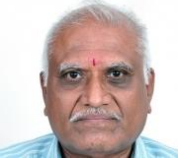 DR. CHELLAPILLA KAMESWARA RAOProfessorFaculty Of Mechanical EngineeringNalla Narasimha Reddy Engineering College , India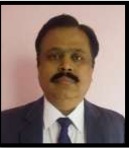 DR. VISHAL DATT. V. KOHIRProfessorFaculty Of Mechanical EngineeringKBN University, IndiaThe Keynote Speaker broadly discussed on the following topics,Engaging The Present Cell Phone Generation Z In The Class.Details Of Latest Technologies Available For Running The Teaching Class Using Cell Phone.Technology Assisted Methods (Use Of Digital Board, Projector, Internet)Interactive Learning (Student Centric Approach)Blended LearningFlipped Class RoomCollaborative Learning.Highlights of the Webinar: E-certificate was provided to all attendees. Free IFERP membership was provided to all attendees with membership certificate. Telecasted Live on YouTube. YouTube Channel Link: https://www.youtube.com/watch?v=olOsdcqq0ZwThe webinar was attended by more than 200 attendees and viewed live by more than 225 subscribers on YouTube